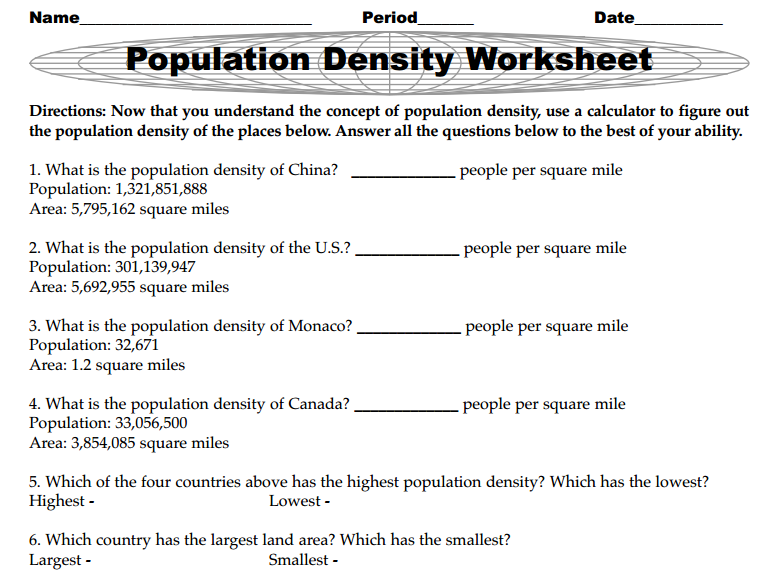 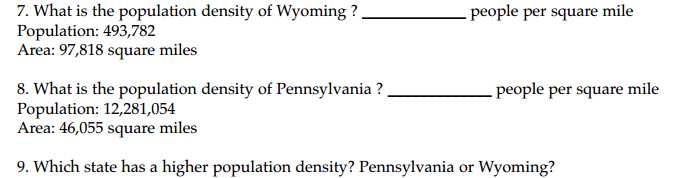 10. Based on the map on the back what city appears to have the highest population density?11.  What city appears to have the lowest population density?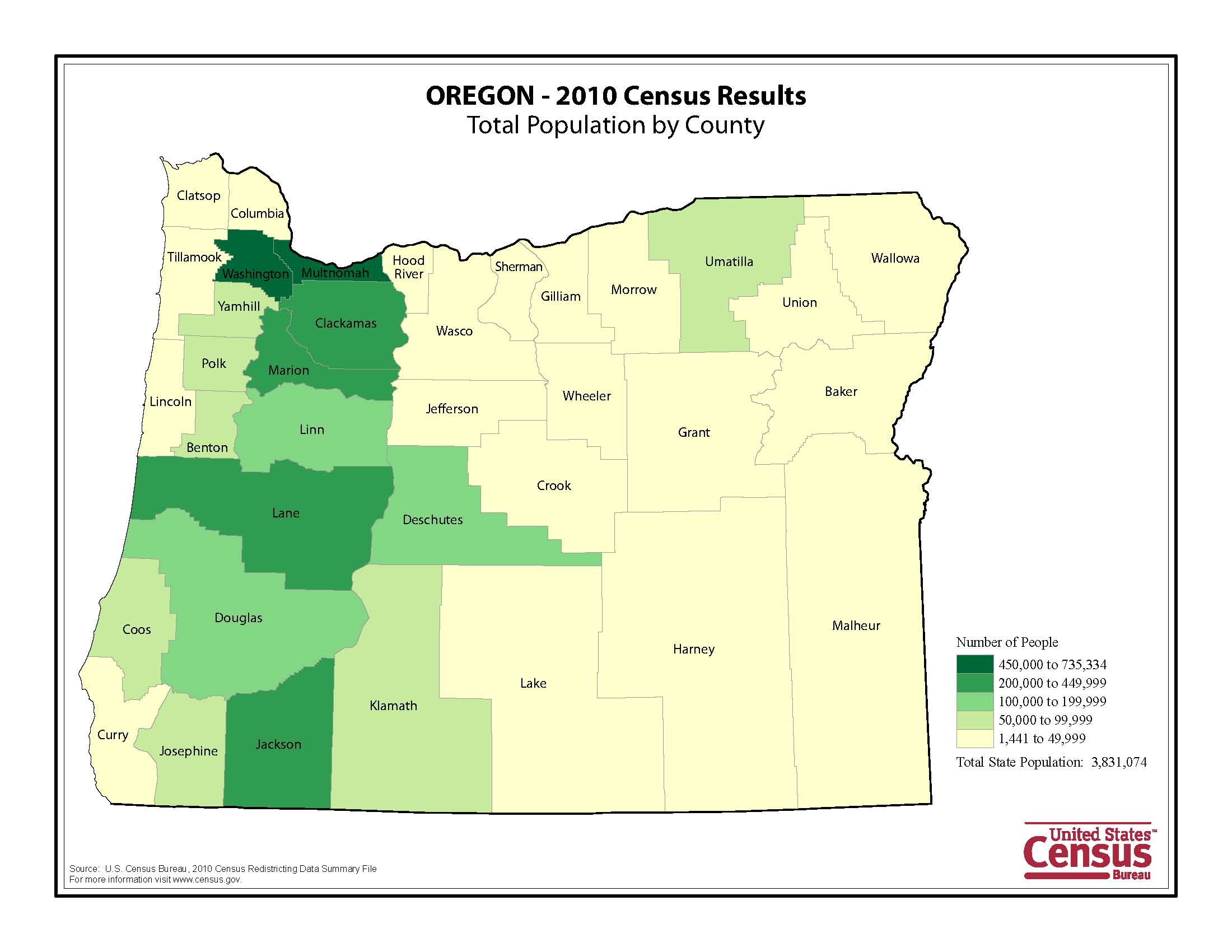 